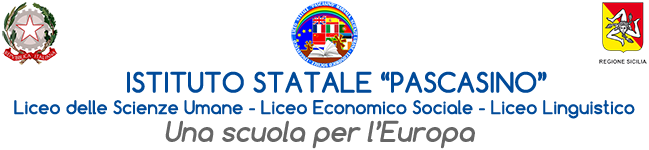 Circ. n. 101                                                                                                                                                                                                                                                                                                                              Ai Consigli di classe                                                                             - Docenti                                                                                                        -  Rappresentanti Genitori                                                                                                        - Rappresentanti  Studenti                                                                                      Alla DSGA                                                                             Al sito                                                                                                                                                                                                                                                                                                                                                                                                                                                               Oggetto: Convocazione Consigli di classe novembre  2023Si comunica che i Consigli di classe sono convocati nei giorni e orari sotto riportati, come da Piano Annuale delle attività, presso la sede di via Falcone n.20, allargati alla componente Rappresentanti dei genitori ed alunni. Nei primi 40 minuti, con la sola componente docente si discuteranno i seguenti punti all’O.d.G:Andamento didattico-disciplinare;Approvazione Programmazione educativo-didattica di classe a.s.2023-2024;Programmazione Moduli didattica orientativa da allegare alla programmazione di classe;Proposte percorsi per le competenze trasversali e per l’Orientamento (PCTO) – Triennio;Individuazioni Docenti CLIL;Approvazione PDP (solo per le classi interessate);Individuazione alunni e redazione del progetto didattico sperimentale studente-atleta di alto livello (DM 43/2023) (solo per le classi interessate);Individuazione Referente Educazione Civica e suddivisione del lavoro all’interno del Consiglio di Classe;Negli ultimi 10 minuti, allargati alla componente Rappresentanti dei genitori ed alunni in cui si discuteranno  i successivi punti all’O.d.g.:Insediamento dei rappresentanti eletti;Relazione sull’andamento didattico e disciplinare generale della classe;Proposte dei genitori e degli studenti;Varie ed eventuali.LA DIRIGENTE SCOLASTICA                                                                                                Prof.ssa Anna Maria Angileri                                                                                                                       Lunedì20-11-23Martedì21-11-23Mercoledì22-11-23Giovedì23-11-23Venerdì24-11-23Lunedi27-11-23Martedì28-11-23Mercoledì29-11-23Giovedì30-11-23Venerdì1-12-23h. 15:00-15:453B1B1F1E1C5C1G3I1Q3Fh. 15:45-16:304B12B2F3E2C3G2G4I2Q4Fh. 16:30-17:154B23A1D3D3C4G1I5I3Q5Fh. 17:15-18:005B5A2D4D4C5G2I5L4Q